1 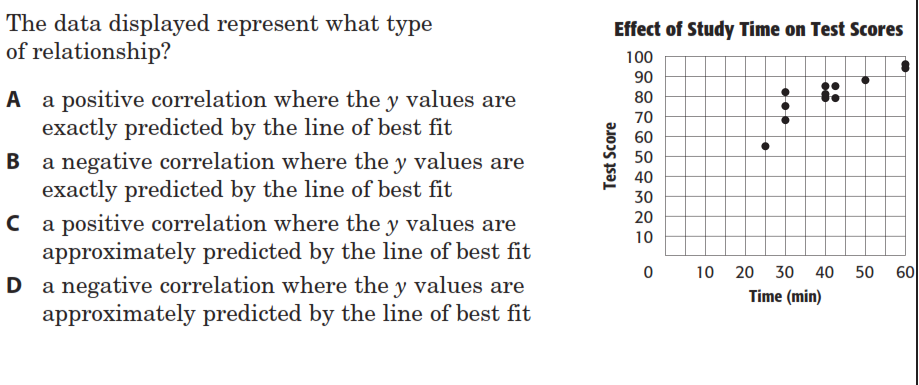 1 2)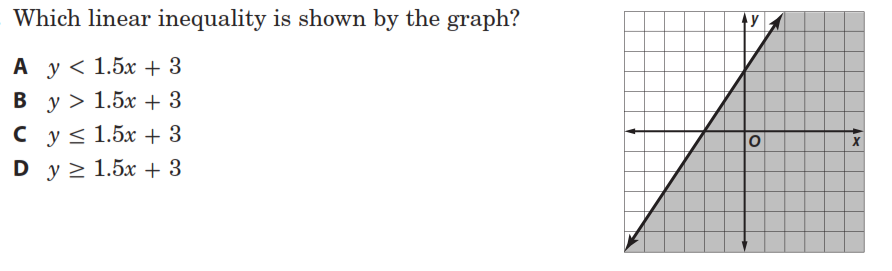 2)3)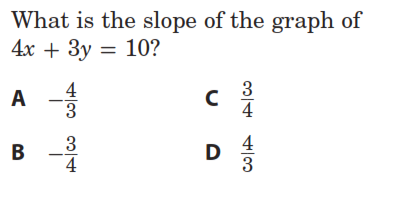 4)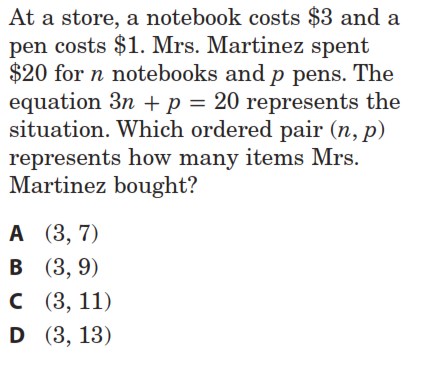 5)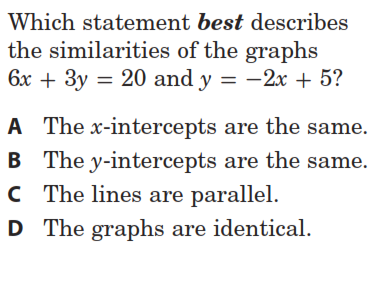 6)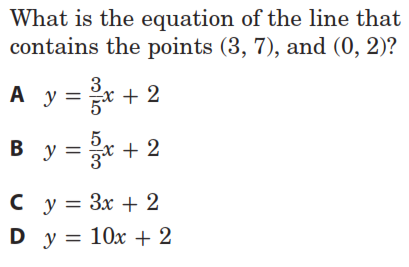 